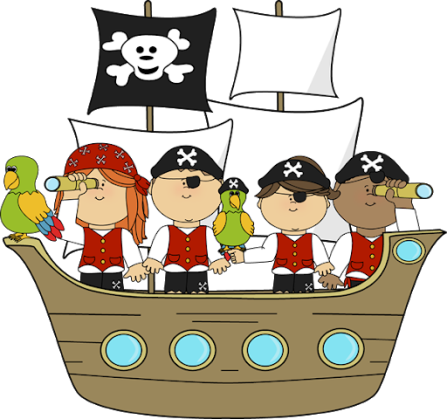 I hope that you all had a lovely weekend and are looking forward to the week ahead. Our theme for the last two weeks of                        school will be Pirates. This week there will be our normal three class Zoom sessions, the two Assemblies with Miss James                            and the extra Phonics sessions with Mrs Edwards on Tuesday, Wednesday and Thursday which are open to everyone                                               in Reception and Year 1. More details are on the Reception Zoom timetable on the website.                                                                                      As you will be aware some children are returning to school this week and therefore they will be joining the Zoom sessions from the classroom – if your child is not aware of this you may wish to let them know beforehand.  Just a reminder that if you want to carry on with Phase 5 phonics there is a message about this on Week 8                                              Home Learning and this week there is another whole school Art afternoon planned for Tuesday.                  Don’t forget we’ve also still got the Race across the World too – keep those totals coming in!The year group e-mail will remain open until the end of the academic year and so you will still be able to share any                                       work your child has completed at home, send messages and receive responses. As an extra incentive for the children                                                                                                                                         house points are being awarded for good work / effort and they could now be nominated for Achievement Assembly too.It is so lovely to hear from you - please keep sending in your messages to receptionlearning@farnborough.bromley.sch.uk                                      With my continued best wishes to you all, have a good week.Mrs Holmes